Az Európai Unió intézményei(dőlt betűs rész csak kiegészítés, kitekintés)Kialakulás:	1992. Maastrichti Szerződés – az Európai Közösségek egyesülése, az EU létrejötte	Az integráció 3 alappillére:		Gazdasági unió: 			Négy szabadság: tőke, munkaerő, áru, szolgáltatás szabad mozgása			2002. óta közös fizetőeszköz: euró			Egységes piac néhány nem EU országra is kiterjed (Európai Gazdasági Térség – 
									European Economic Area)		Bel- és igazságügyi együttműködés, pl belső határok megszűntetése 
								(schengeni egyezmény 1995)		Közös kül- és védelmi politika	EU: szoros együttműködés, de önálló nemzetállamok	Költségvetése kicsi		Bevétel:			Külső határokon szedett vám			Tagállamokból az ÁFA egy része			GDP arányos befizetések a tagállamokból (fő bevételi forrás)		Kiadások:			Közös agrárpolitika – a mezőgazdaság támogatása (területarányosan)			Elmaradottabb régiók támogatása: munkahelyteremtés, infrastruktúra 													támogatása			Kisebb tételek: határőrizet, igazgatási költségek, nemzetközi segélyek folyósításaIntézményei:	Európai Tanács		Országok kormányfői, a Tanács elnöke, külügyi főképviselők, a Bizottság elnöke		Politikai döntéshozó szerv: EU stratégiai döntései	Miniszterek Tanácsa (Az Európai Unió Tanácsa)		Tagállamok minisztereiből áll, összetétele változik		Törvényhozás: törvényeket terjeszt fel a Parlamentnek	Európai Bizottság		Egyes szakterületek biztosai		„Végrehajtó szervezet” – de a tényleges végrehajtás a tagállamok feladata		Javaslatokat tesz a tanácsnak, ellenőrzi a tagállami végrehajtást		Elnökét a Tanács, tagjait a tagállamok jelölik, de a Parlament választja meg őket, annak 												felelősek	Európai Parlament		Tagjait a választópolgárok közvetlen választják		Képviselók nem ország, hanem politikai irány szerinte helyezkednek el 
							(pl: Európai Néppárt, Európai Szocialisták)			Politikai törvényhozás: jováhagyja a Tanács határozataik		Megválasztja, ellenőrzi a Bizottságot	Európai Bíróság		Minden tagállamból 1-1 bíró		A jogok betartását felügyeli: államok, vállalatok, magánszemélyek ügyeit vizsgálja	Európai Számvevőszék		Minden tagállamból 1-1 tag		Az EU költségvetésének ellenőrzése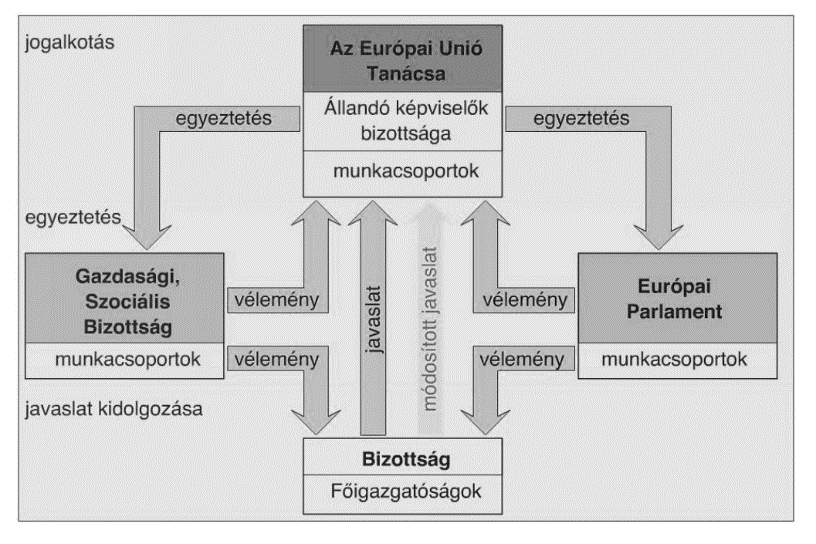 